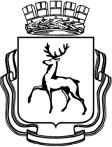 АДМИНИСТРАЦИЯ ГОРОДА НИЖНЕГО НОВГОРОДАП О С Т А Н О В Л Е Н И ЕНа основании статьи 52 Устава города Нижнего Новгорода администрация города Нижнего Новгорода постановляет:1. Внести в Методику определения начальной цены предмета аукциона на право заключения договора на размещение нестационарного торгового объекта, утвержденную постановлением администрации  города от 26.09.2011 № 3763, изменения, изложив ее в новой прилагаемой редакции.2. Департаменту общественных отношений и информации администрации 2. Департаменту общественных отношений и информации администрации города Нижнего Новгорода (Амбарцумян Р.М.) обеспечить опубликование настоящего постановления в официальном печатном средстве массовой информации – газете «День города. Нижний Новгород».3. Департаменту правового обеспечения администрации города Нижнего Новгорода (Киселева С.Б.) обеспечить размещение настоящего постановления на официальном сайте администрации города Нижнего Новгорода в информационно-телекоммуникационной сети Интернет.4. Контроль за исполнением постановления возложить на исполняющего обязанности заместителя главы администрации города Нижнего Новгорода Мочалкина Ю.Н.М.Л. Антипова439 15 66Приложениек постановлению администрациигородаот ________________ № _______Методикаопределения начальной цены предмета аукциона на право заключения договора на размещение нестационарного торгового объектаНачальная цена предмета аукциона на право заключения договора на размещение нестационарного торгового объекта определяется аукционной документацией, по формуле:S = C х К тип х К ассорт х К мест х К обесп.,где:S – начальная цена предмета аукциона (руб. за 365 календарных дней). В случае, если нестационарный торговый объект размещается на меньший срок, расчет начальной цены предмета аукциона осуществляется пропорционально количеству дней:с даты проведения открытого аукциона на право заключения договора на размещение нестационарного торгового объекта или даты заключения договора на размещение нестационарного торгового объекта с субъектом предпринимательской деятельности, имеющим в соответствии с действующим законодательством право на заключение договора без проведения аукциона; до даты окончания срока размещения торгового объекта, установленного схемой размещения нестационарных торговых объектов на территории города Нижнего Новгорода, утвержденной постановлением администрации города Нижнего Новгорода.С - среднее значение удельного показателя кадастровой стоимости земель по муниципальному району, городскому округу – город Нижний Новгород, утвержденное постановлением Правительства Нижегородской области от 10.12.2014 № 863 «Об утверждении результатов  определения кадастровой стоимости  земельных участков в составе земель населенных пунктов Нижегородской области»;К тип – коэффициент типа нестационарного торгового объекта (приложение №1 к настоящей Методике);К ассорт - коэффициент ассортимента товаров, реализуемых в нестационарном торговом объекте (приложение №2 к настоящей Методике);К мест - коэффициент месторасположения нестационарного торгового объекта (приложение №3 к настоящей Методике);К обесп - коэффициент обеспеченности населения площадью торговых объектов (приложение №4 к настоящей Методике).Коэффициенты типа нестационарного торгового объектаКоэффициенты ассортимента товаров, реализуемыхв нестационарном торговом объектеВ случае если в торговом объекте реализуются товары (предоставляются услуги) различного ассортимента (вида) применяется наибольшее значение коэффициента ассортимента товаров. Коэффициенты зон месторасположения нестационарного торгового объекта* Если объект расположен на расстоянии менее  от улицы с большим значением коэффициента, то применяется наибольшее значениеКоэффициенты обеспеченности населения площадью торговых объектов Лист согласованияпроекта постановления администрации города Нижнего Новгорода«О внесении изменений в постановление администрации  города  от 26.09.2011 №  3763»№О внесении изменений в постановление администрации  города  от 26.09.2011 №  3763О внесении изменений в постановление администрации  города  от 26.09.2011 №  3763О внесении изменений в постановление администрации  города  от 26.09.2011 №  3763Глава города                                                  В.А. ПановПриложение № 1к Методике определения начальной цены предмета аукциона на право заключения договора на размещение нестационарного торгового объекта№ п/пТипКоэффициент типа торгового объекта (К тип)1.Торговый автомат, уличный холодильник или прилавок для выкладки плодоовощной продукции, картофеля (и) или бахчевой продукции (за  площади).3,52.Нестационарные передвижные торговые объекты (автоприцепы, палатки, лотки, автомагазины, автофургоны, автолавки, автоцистерны, тележки и другие аналогичные объекты), за исключением торговых автоматов, уличных холодильников и прилавков для выкладки плодоовощной продукции, картофеля (и) или бахчевой продукции3,53.Прочие нестационарные торговые объектыПрочие нестационарные торговые объекты3.1.до 10 квадратных метров включительно3,53.2.от более 10 квадратных метров до 17 квадратных метров включительно6,03.3.от более 17 квадратных метров до 25 квадратных метров включительно8,53.4.от более 25 квадратных метров до 37 квадратных метров включительно12,73.5.от более 37 квадратных метров до 50 квадратных метров включительно14,93.6.от более 50 квадратных метров до 75 квадратных метров включительно18,93.7.от более 75 квадратных метров до 100 квадратных метров включительно26,53.8.от более 100 квадратных метров до 150 квадратных метров включительно37,83.9.от более 150 квадратных метров до 200 квадратных метров включительно52,93.10.от более 200 квадратных метров до 300 квадратных метров включительно75,53.11.от более 300 квадратных метров до 400 квадратных метров включительно105,73.12от более 400 квадратных метров до 500 квадратных метров включительно135,93.13.от более 500 квадратных метров до 600 квадратных метров включительно1663.14.от более 600 квадратных метров175Приложение № 2к Методике определения начальной цены предмета аукциона на право заключения договора на размещение нестационарного торгового объекта№п/пАссортимент Коэффициентассортимента (К ассорт)1Алкогольная продукция при оказании услуг общественного питания1,52Табачные изделия1,33Квас0,54Непродовольственные товары0,85Цветы1,16Журналы, газеты, писчебумажные и канцелярские товары0,4 - без табачной продукции1,1 - с табачной продукцией7Хлеб, молоко0,58Школьно- письменные принадлежности, школьные ранцы, швейные изделия для мальчиков и девочек школьного возраста0,39Бытовое обслуживание, за исключением: автотехобслуживания и ремонта автотранспортных средств (автосервис, шиномонтаж, автомойки); ритуальных услуг; консультационных услуг; услуг парикмахерских.0,310Прочее111Изделия народных художественных промыслов, реализуемые организациями или индивидуальными предпринимателями, включенными в реестр субъектов народных художественных промыслов Нижегородской области0,312Молочная продукция нижегородских сельхозтоваропроизводителей, продаваемая из автоцистерн 0,313Услуги общественного питания на земельном участке, находящемся в пользовании религиозной организации0,0114Автотехобслуживание и ремонт автотранспортных средств, ритуальные услуги, консультационные услуги, услуги парикмахерских115Летние кафе, прилегающие к стационарным предприятиям общественного питания1,5Приложение № 3к Методике определения начальной цены предмета аукциона на право заключения договора на размещение нестационарного торгового объекта№ п/пНаименование улицКоэффициент месторасположения (К мест)1АВТОЗАВОДСКИЙ РАЙОН: Автозаводский парк культуры и отдыха первой очередиКАНАВИНСКИЙ РАЙОН: пл. Революции;СОРМОВСКИЙ РАЙОН: ул. Коминтерна ( в границах домов  115, 117, 168, 166);  в границах улиц:  Коминтерна 168, 166 и ул. Ефремова 4НИЖЕГОРОДСКИЙ РАЙОН: пл.Сенная, ул.Минина, ул. Грузинская2,52АВТОЗАВОДСКИЙ РАЙОН: пр. Ленина;КАНАВИНСКИЙ РАЙОН: ул.Тонкинская, территория, ограничивающая ул. Литвинова, ул. Канавинская, ул. Луначарского, ул. Вокзальная, ул. Фильченкова, ул. Приокская, пересечение ул. Гордеевской и Московского шоссе (у выхода из подземного перехода в районе конечной остановки трамваев № 6 и № 7), ул. Зимина, ул. Приокская, ул. Московское шоссе у дома 9 (у выхода из тоннеля);ЛЕНИНСКИЙ РАЙОН: пр. Ленина;НИЖЕГОРОДСКИЙ РАЙОН: ул. Б. Покровская, площадь Театральная, площадь М.Горького; площадь Минина и Пожарского, площадь Свободы; Казанское шоссе; ул. Рождественская; ул. Белинского;ПРИОКСКИЙ РАЙОН: пр. Гагарина;СОВЕТСКИЙ РАЙОН: ул. Ванеева, ул. Белинского; пл. Советская, площадь Лядова2,03АВТОЗАВОДСКИЙ РАЙОН: пересечение улиц: пр. Ленина пр. Молодежный; ул. Веденяпина, ул. Южное шоссе, ул. Лескова, пр. Бусыгина, пр. Молодежный, ул. Дьяконова, ул. Комсомольская, ул. Краснодонцев, ул. Сов. Армии, ул. Плотникова, ул. Политбойцов, ул. Ст. производственников, ул. Прыгунова, ул. Львовская, пр. Октября;КАНАВИНСКИЙ РАЙОН: Московское шоссе, ул.Есенина;ЛЕНИНСКИЙ РАЙОН: пр. Ленина (в районе ст. метро «Пролетарская»), включая проход к ул. Переходникова, ул.Памирская;МОСКОВСКИЙ РАЙОН: Московское шоссе;НИЖЕГОРОДСКИЙ РАЙОН: ул. Ульянова, ул. Пискунова, ул. Алексеевская, ул. Октябрьская, Верхневолжская набережная, ул.М.Горького, Георгиевский съезд; ул. Ижорская, ул. Ошарская;ПРИОКСКИЙ РАЙОН: пр. Ак. Сахарова;СОВЕТСКИЙ РАЙОН: пр. Гагарина, ул. Полтавская: ул. Бекетова, ул. Ижорская; ул. Ошарская;СОРМОВСКИЙ РАЙОН: ул. Коминтерна.Другие территории парков и парковых зон.1,54АВТОЗАВОДСКИЙ РАЙОН: ул. Мончегорская, ул. Ян. Купалы, пер. Моторный, ул. Школьная, ул. Космическая, ул. Дружаева, ул. Смирнова, ул. Минеева, ул. Строкина, ул. Ю. Фучика, ул. Парышева;КАНАВИНСКИЙ РАЙОН: ул. Гордеевская;ЛЕНИНСКИЙ РАЙОН: ул. Гурьевская, бул. Заречный, площадь Комсомольская;МОСКОВСКИЙ РАЙОН: ул. Народная, ул. Просвещенская, ул. Коминтерна, ул. Страж революции, ул. Шота Руставели;НИЖЕГОРОДСКИЙ РАЙОН: ул. Тимирязева; ул. Варварская, ул. Б. Печерская, площадь Маркина, ул. Звездинка, ул. Малая Покровская, пер.Холодный, ул. Ильинская, ул. Добролюбова, ул. Семашко, ул. Маслякова, ул. Новая, ул. Костина, Нижневолжская набережная, ул. Родионова, ул. Усилова, ул. Фруктовая, ул. Донецкая, ул. Германа Лопатина, ул. Касьянова, ул. Нестерова;СОВЕТСКИЙ РАЙОН: ул. Богородского, ул. Республиканская, ул. Рокоссовского, ул. Генкиной, ул. Н. Сусловой, ул. Козицкого, ул. Нартова, ул. Медицинская, ул. Невзоровых, ул. Кулибина;СОРМОВСКИЙ РАЙОН: ул. Культуры, пр. Кораблестроителей;ПРИОКСКИЙ РАЙОН: ул. Медицинская.1,35Другие улицы районов города Нижнего Новгорода1,0Приложение № 4к Методике определения начальной цены предмета аукциона на право заключения договора на размещение нестационарного торгового объекта №п/пРайонКоэффициент обеспеченности(К обесп)1Автозаводский район0,82Канавинский район1,13Ленинский район0,94Московский район0,95Нижегородский район1,16Приокский район0,97Советский район18Сормовский район0,8Наименование должностиПодпись, датаРасшифровка подписиПроект представлен:Исполняющий обязанности заместителя  главы администрации городаЮ.Н. МочалкинОтветственный  исполнитель:И.о. директора департамента экономического развития, предпринимательства и закупок администрации города Нижнего НовгородаМ.Л. АнтиповаНачальник управления развития потребительского рынка и предпринимательства Е.В. ПромётоваЗаместитель начальника управления, начальник отдела развития потребительского рынка и предпринимательстваВ.Б. ВласовЗаместитель начальника отдела мониторинга развития потребительского рынка и предпринимательстваЕ.А. СолдатоваПроект согласованПроект согласованПроект согласованДиректор департамента общественных отношений и информации администрации города Нижнего НовгородаР.М. АмбарцумянДиректор департамента правового обеспечения администрации города Нижнего НовгородаС.Б. Киселева